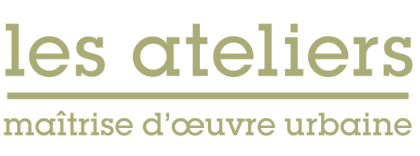 Application form Nouakchott 2014 :NAME First name :__________________________________________________  Birth date : ________________ Nationality : ______________________________Postal address  : ___________________________________________________________________ E-mail :_____________________________________ Mobile phone : _________________________Somebody to contact in case of problem : ___________________________ Tél. : _______________Degrees : _________________________________________________________________________Current situation : ___________________________________________________________________Participation to other collective works:___________________________________________________Skills (from 0 : nul to 4 : mastery)Describe yourself in 80 words:LANGUAGES 01234FrenchArabEnglishEXPRESSION01234Hand drawingComputer drawing WritingPhoto-collages Indesign softwareOthers :Others :SPECIFIC SKILLS (specify)01234WaterVisual ArtsEconomyEnvironmental planningLandscape design……